   SEMANA DEL 21 AL 25 DE FEBRERO DE 2022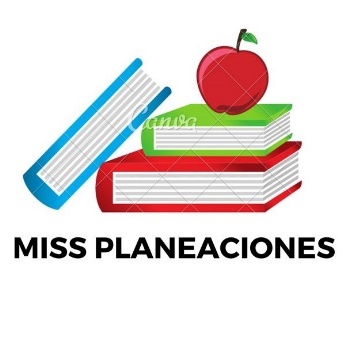 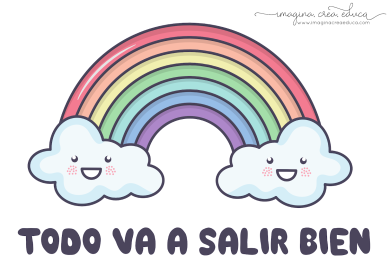  PLAN DE TRABAJOESCUELA PRIMARIA:  _______	SEGUNDO GRADO	MAESTRO (A): _____________Modalidad: (  ) presencial (  )virtualMISS PLANEACIONES  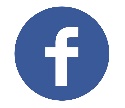 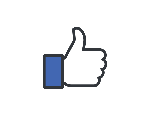 Si te gustan nuestras planeaciones regálanos un like en nuestra página de Facebook.  https://www.facebook.com/Miss-Planeaciones-100780128994508/ASIGNATURAAPRENDIZAJE ESPERADOACTIVIDADESIndicaciones del maestro según la nueva modalidadLUNES Educación SocioemocionalDescribe sus habilidades personales para ponerse a salvo ante situaciones peligrosas de su contexto, motivadas por el miedo.Realiza la siguiente ficha de los miedos.Voy a guardar este miedo en la cajita de los miedos y controlarlo para hacer las cosas que quiero hacer sin miedo.LUNESConocimiento del medioCompara características de diferentes lugares y representa trayectos cotidianos con el uso de croquis y símbolos propios.Dibuja el croquis de tu escuela en tu libreta. No olvides poner todos los detalles (salones, baños, basureros, canchas, la tiendita, bebederos).Por ejemplo: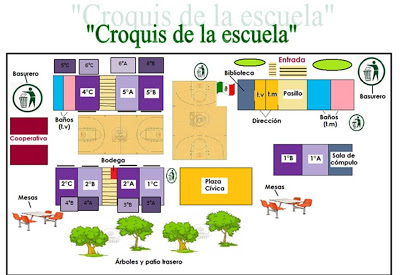 Lee y realiza las páginas 108 y 109 de tu libro de conocimiento.LUNESLengua maternaAprende y reinventa rimas y coplas.Inventa y escribe en tu cuaderno 3 adivinanzas sobre animales.Por ejemplo: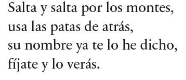 Lee y realiza la página 92 de tu libro de español.Vida saludableReconoce sus capacidades al practicar juegos y actividades físicas, mostrando seguridad y confianza.Escribe 5 beneficios de practicar juegos y hacer actividades físicas para una vida saludable.ASIGNATURAAPRENDIZAJE ESPERADOACTIVIDADESIndicaciones del maestro según la nueva modalidadMARTES Lengua maternaPresenta una exposición sobre temas de su localidad.Prepara tu exposición sobre tu animal favorito, investiga lo que deseas saber y responde las siguientes preguntas en tu libro o en tu libreta.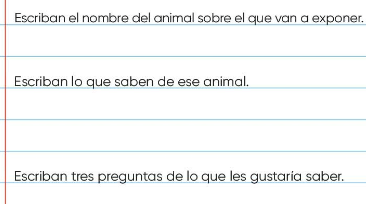 Lee y realiza la página 93 y 94 de tu libro de español.MARTES MatemáticasResuelve problemas de suma y resta con números naturales hasta 1 000. Calcula mentalmente sumas y restas de números de dos cifras, dobles de números de dos cifras y mitades de números pares menores que 100Completa la tabla en tu libreta.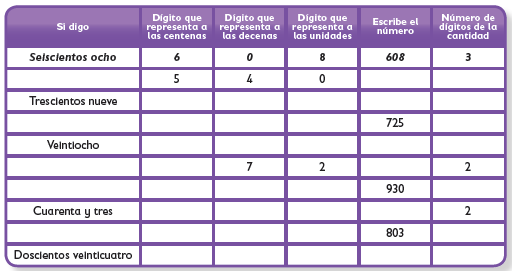 Realiza la página 109 y 110  de tu libro de matemáticas.MARTESFormación Cívica y ÉticaIdentifica conflictos originados por diferencias de opinión en el aula o la escuela, reconoce las emociones que le generan y propone acciones colaborativas para abordarlos mediante el diálogo y la empatía.Piensa en un conflicto por el que hayas pasado en el aula con alguno de tus compañeros, después responde las siguientes preguntas en tu libreta.¿Cuál fue el motivo del conflicto?¿Quiénes participaron en el conflicto?¿Cómo solucionaron el conflicto?¿Qué hizo la maestra o maestro para arreglar el problema?¿Qué debemos hacer para solucionar conflictos?Lee las páginas 74 y 75 de tu libro de formación. ASIGNATURAAPRENDIZAJE ESPERADOACTIVIDADESIndicaciones del maestro según la nueva modalidadMIÉRCOLES  Conocimiento del medioExperimenta con objetos diversos para reconocer que al rasgarlos o golpearlos se produce sonido.Realiza la siguiente actividad en tu libro de conocimiento, si no lo tienes escríbela en tu cuaderno.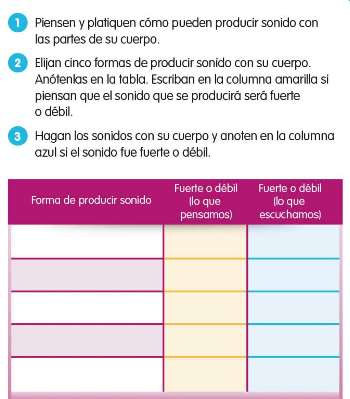 Lee y realiza las páginas 110, 111 y 112 de tu libro de conocimiento.MIÉRCOLES  Lengua maternaLee textos narrativos sencillosLas fábulas son composiciones literarias breves en las que los personajes casi siempre son animales u objetos, que presentan características humanas como el habla y el razonamiento. Estas historias concluyen con una enseñanza o moraleja.Lee el texto y contesta las preguntas que verás más adelante.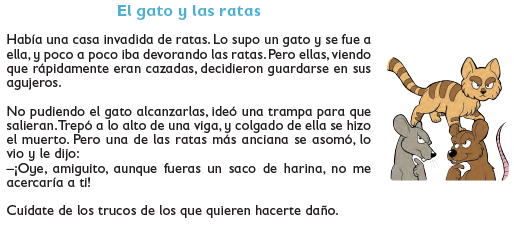 ¿Por qué fue el gato a la casa?¿Qué decidieron las ratas al ver que el gato las devoraba?¿Qué trampa ideó el gato para alcanzar a las ratas?¿Qué es la moraleja?Realiza la página 96 y 97 de tu libro de español.MIÉRCOLES MatemáticasConstruye y describe figuras y cuerpos geométricosEscribe cuantas figuras hay de cada figura geométrica y colorea los dibujos, recuerda no salirte del contorno. 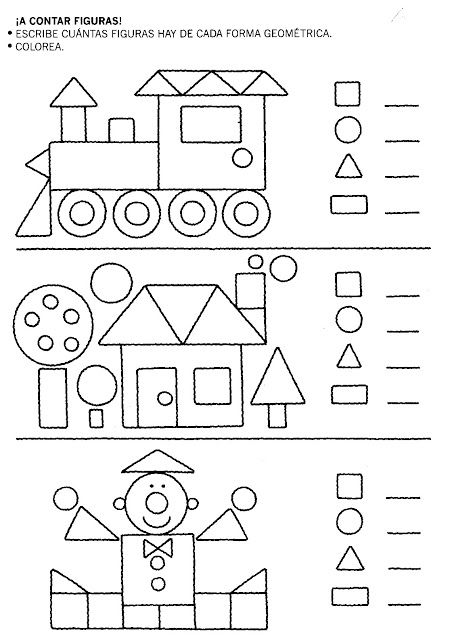 Realiza la página 112 y 113  de tu libro de matemáticas.Formación cívica Identifica conflictos originados por diferencias de opinión en el aula o la escuela, reconoce las emociones que le generan y propone acciones colaborativas para abordarlos mediante el diálogo y la empatía.Dibuja en tu cuaderno la rueda de la resolución de conflictos, después elige cual de las opciones para solucionar el problema te parece mejor y por que. 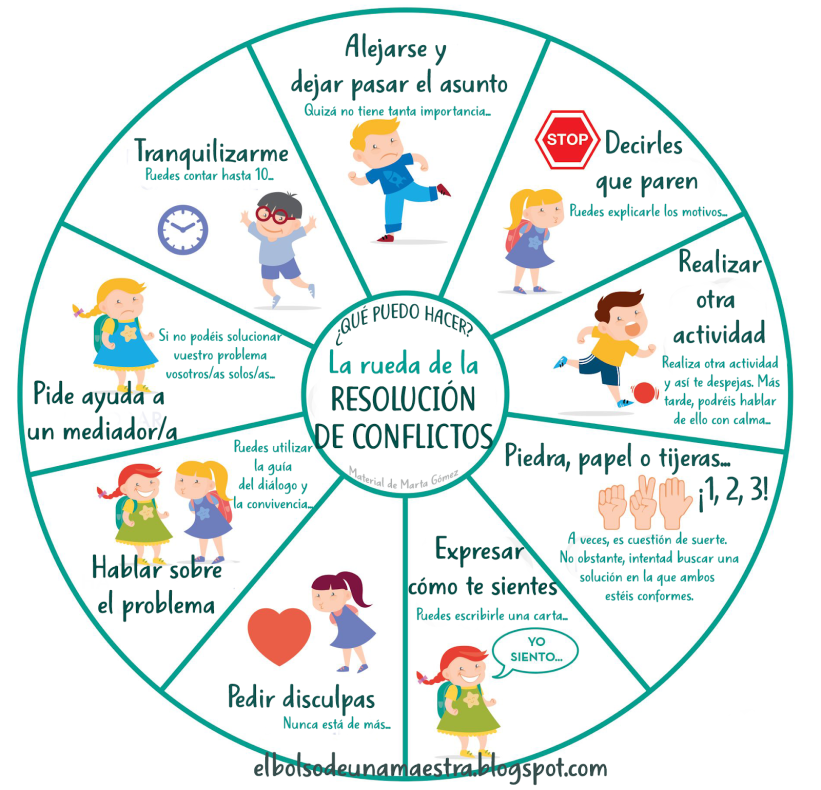 ASIGNATURAAPRENDIZAJE ESPERADOACTIVIDADESIndicaciones del maestro según la nueva modalidadJUEVESMatemáticasConstruye y describe figuras y cuerpos geométricosRealiza en tu libreta la siguiente sucesión de figuras.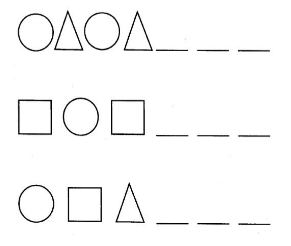 Realiza la página 114 de tu libro de matemáticas.JUEVES Conocimiento del medioExperimenta con objetos diversos para reconocer que al rasgarlos o golpearlos se produce sonido.Realiza la siguiente actividad en tu libreta.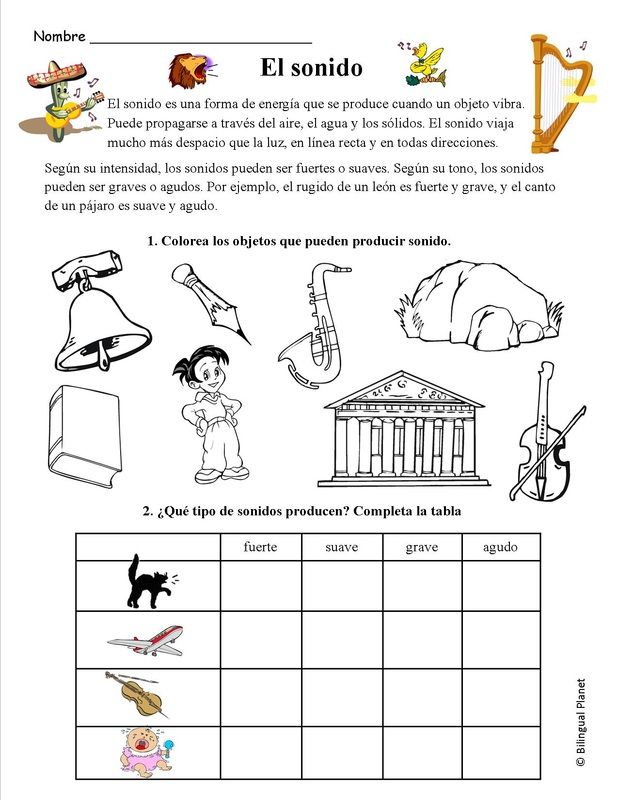 Lee y realiza las páginas 113 y 114 de tu libro de conocimientoJUEVES Lengua maternaIdentifica las características de un texto informativo. Busca en una revista o en alguna fuente de internet, un texto informativo y pégalo en tu cuaderno, después señala con color rojos todos los apartados que aparecen en el siguiente ejemplo: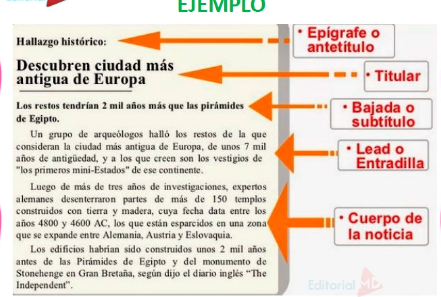 ASIGNATURAAPRENDIZAJE ESPERADOACTIVIDADESIndicaciones del maestro según la nueva modalidadVIERNESCONSEJO TECNICO ESCOLARCONSEJO TECNICO ESCOLARCONSEJO TECNICO ESCOLARCONSEJO TECNICO ESCOLARCONSEJO TECNICO ESCOLARCONSEJO TECNICO ESCOLAR